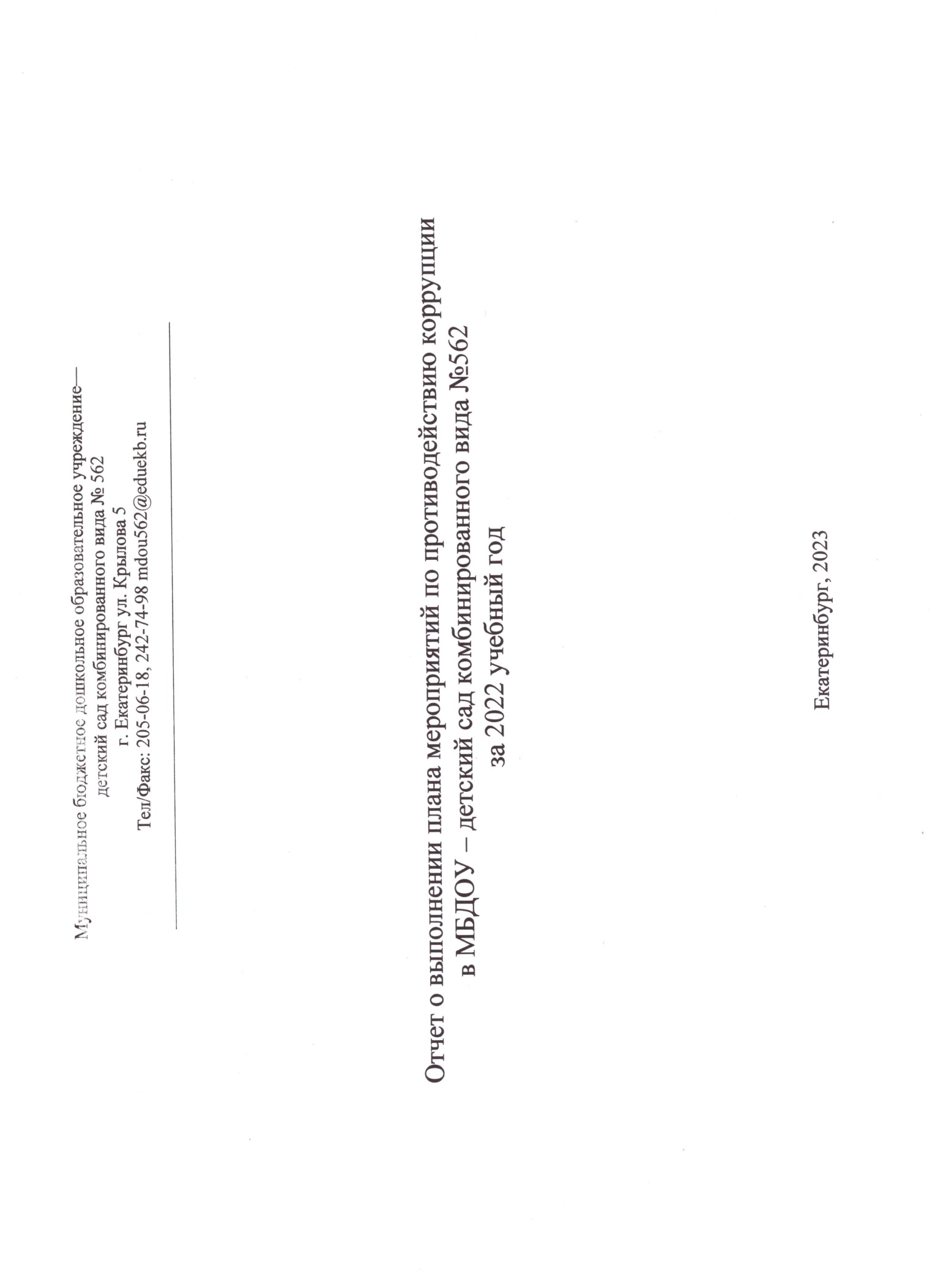 №п/пМероприятиеСрок исполненияОтветственныйОтметка о выполнении123451. Совершенствование правовых и организационных основ противодействия коррупции и повышение их эффективности1. Совершенствование правовых и организационных основ противодействия коррупции и повышение их эффективности1. Совершенствование правовых и организационных основ противодействия коррупции и повышение их эффективности1. Совершенствование правовых и организационных основ противодействия коррупции и повышение их эффективности1. Совершенствование правовых и организационных основ противодействия коррупции и повышение их эффективности1.1Изучение и применение в работе нормативных правовых документов в части противодействия коррупцииВ текущем режимеЗаведующий, члены комиссии по предупреждению и противодействию коррупции в МБДОУВыполнено1.2Проведение анализа на коррупционность проектов локальных правовых актов и распорядительных документов УчрежденияВ текущем режимеЗаведующий, члены комиссии по предупреждению и противодействию коррупции в МБДОУВыполнено1.3Повышение эффективности противодействия коррупции при осуществлении закупок товаров, работ, услуг для обеспечения нужд Учреждения; обеспечение систематического контроля за выполнением требований, установленных Федеральным законом от 5 апреля 2013 г. № 44-ФЗ «О контрактной системе в сфере закупок товаров, работ, услуг для обеспечения государственных и муниципальных нужд»В текущем режимеЗаведующийВыполнено1.4Осуществление взаимодействия с правоохранительными органами по фактам, связанным с проявлением коррупцииВ текущем режимеЗаведующийВыполнено1.5Анализ оценки эффективности принимаемых в учреждении  мер по противодействию коррупции, разработка предложений, подлежащих учету при  формировании плана противодействия коррупции в УчрежденииЕжегодноЗаведующий, члены комиссии по предупреждению и противодействию коррупции в МБДОУВыполнено1.6Рассмотрение уведомления работодателя о фактах склонения работников учреждения к совершению коррупционных правонарушенийВ случае поступления уведомленияЧлены комиссии по предупреждению и противодействию коррупции в МБДОУВыполнено1.7Рассмотрение уведомления о возможности возникновения конфликта интересов, действий работников учреждения, направленных на его предотвращение, и определения ответственности за совершения коррупционных правонарушенийВ случае поступления уведомленияЗаведующий, члены комиссии по предупреждению и противодействию коррупции в МБДОУВыполнено1.8Рассмотрение жалоб и заявлений о фактах коррупции в учреждении	По мере поступленияЗаведующий, члены комиссии по предупреждению и противодействию коррупции в МБДОУВыполнено2. Мероприятия, направленные на информирование и обучение работников2. Мероприятия, направленные на информирование и обучение работников2. Мероприятия, направленные на информирование и обучение работников2. Мероприятия, направленные на информирование и обучение работников2. Мероприятия, направленные на информирование и обучение работников2.1Ознакомление работников с нормативными документами, регламентирующими вопросы предупреждения и противодействия коррупции в Учреждении, административными регламентами предоставления муниципальных услугв течение 10 рабочих дней  со дня принятия акта в сфере противодействия коррупции / при приеме на работуЗаведующий2.2Проведение обучающих мероприятий по вопросам профилактики коррупционных и иных правонарушений (совещания, семинары, беседы и т.д.)при необходимости, по отдельному графику ЗаведующийВыполнено2.3Организация индивидуального консультирования работников по вопросам применения (соблюдения) антикоррупционных стандартов и процедурПри необходимостиЗаведующийВыполнено2.4Профессиональное развитие специалистов в сфере организации противодействия коррупцииВ текущем режимеЗаведующийВыполнено3. Обеспечение права граждан на доступ к информации о деятельности3. Обеспечение права граждан на доступ к информации о деятельности3. Обеспечение права граждан на доступ к информации о деятельности3. Обеспечение права граждан на доступ к информации о деятельности3. Обеспечение права граждан на доступ к информации о деятельности3.1Обеспечение открытости деятельности Учреждения в сфере противодействия коррупцииВ текущем режимеЗаведующийВыполнено3.2Размещение на сайте Учреждения в сети Интернет информации о реализации мер по противодействию коррупции в учреждении, о принятых правовых актах по вопросам противодействия коррупциипостоянно по мере необходимости Заместитель заведующего по ВМРВыполнено